Thursday – Saturday, November 3-5, 2022 Friday, November 4, 2022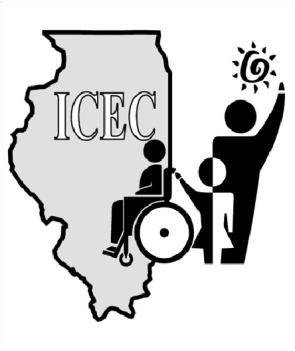 Illinois Council for Exceptional Children  P. O. Box 172Gurnee, IL 60031-0172   Dates for Your Calendar    2022 ICEC Fall ConventionPRE-REGISTER NOW!   “Forging Resilience, Building Positive Outcomes 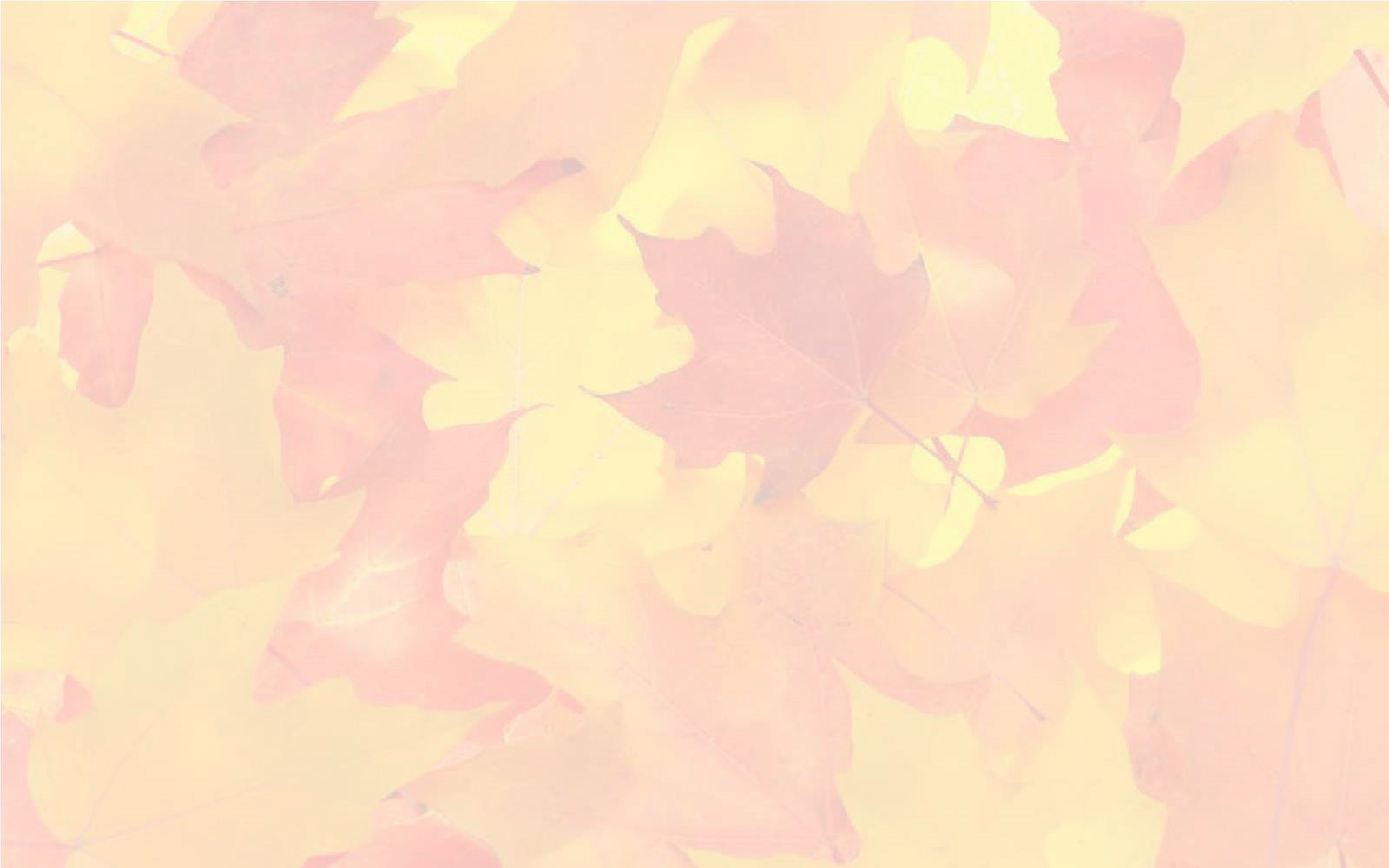 For ALL! ” November 3-5, 2022 Chicago Marriott Naperville Pre-Register Online at www.illinoiscec.org Illinois Council for Exceptional Children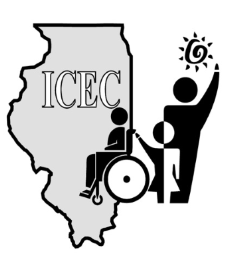 In-Person Fall Convention 2022Forging Resilience, Building Positive Outcomes For ALL!                        Thursday, November 3 8:30-9:00 a.m. – Coffee and Rolls9:00 a.m.-noon – The Latest Legal Issues Impacting Special Educators: Hot Topics Including Time-out and Physical Restraint Neal Takiff and Shermin Ali, Attorneys at Law, Whitted, Takiff, and Hansen, LLC, Northbrook, IL  12:15-1:15 p.m. Box Lunch Themed Table Conversations1:30 p.m.-2:30 p.m.—Choice of Five SessionsThe Dark Side of Technology—Part 1Jonathan Masters, Coach and Behavior ConsultantTeach to Lead, Building Teacher LeadershipLinda Adcock, First Vice President, Delta Kappa Gamma, IllinoisSupporting Rural Schools in Eliminating Exclusion and RestraintJennifer Buchter, Ph.D., Assistant Professor and Cori More, Ph.D., Assistant Professor, Eastern Illinois UniversityProtect and Retain: Creating an Inclusive CultureMini Chun, Ph.D., Assistant Professor, Governors State University and Tammy Bachrach, Ph.D.Achieving Cognitive Growth Within Special EducationKaren Clarke, MSW, LCSW, Social Worker/Instructional Coach and Rosie McLaughlin, M.S., CCC-SLP2:45-3:45 p.m.—Choice of Five SessionsThe Dark Side of Technology—Part IIJonathan Masters, Coach and Behavior ConsultantAspiring Leaders PanelMelissa Taylor, Assistant Superintendent, IAASE Executive Director.Preparation of Special Educators: Where Do We Go From Here?—ITED Showcase SessionJennifer Buchter, Ph.D., Assistant Professor, Eastern Illinois University and Cori More, Ph.D., Assistant Professor, Eastern Illinois University.Why Student Aggression—Why and What Can We Do About ItBev Johns, Learning and Behavior Consultant.The Educator WithinZuica Donev, Coach and Behavior Consultant4:00-5:00 p.m.—Choice of Four SessionsSeeking Positive Outcomes from the PandemicCody Pulliam, Special Education Teacher and Doctoral StudentSpecial Education: A Way Towards Reparations and Healing for AllChanita Jones, Director of Academic Support Services at Horizons for Youth President-Elect, IDDEL.Who Knew A Cruise Ship Could turn Around in a Small PondMeri Havenar, Teacher on Special Assignment, and Cindy Keller Ward, Special Education AdministratorMy Head or My GutPat Kubistal, Retired Administrator, Chicago Public Schools5:00 p.m. Past President’s Advisory Council6:30 p.m. ICEC Board meeting—Elected board members and committee chairs are expected to attend.8:00 p.m.--President’s ReceptionFriday, November 4 – 9:00 – 10:30 a.m. Keynote Speaker: Cheryl D. Watkins, Ph.D.Empathy: The Foundation of ChangeDr. Cheryl Watkins served as a teacher, professional development leader, assistant principal, principal, instructional support leader, deputy chief of schools and chief of schools. She provided educational leadership and instructional support to more than 70 school principals and their assistant principals on the south, far south and southeast sides of Chicago. Dr. Watkins is the founder and lead consultant at Monarch Education Consultants, LLC where she supports districts, schools and school leaders as they work to increase the academic achievement of students and the instructional capacity of teachers. She is passionately focused on how issues of race, equity and justice, emotional intelligence, and leadership permeate the culture and climate of schools and leads workshops on these topics across the state of Illinois.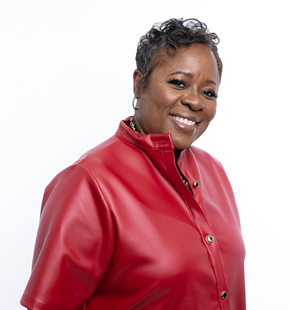 Friday, Luncheon, 12:15-1:30 p.m. Keynote Speaker: Ozalle Toms, Ph.D.A Charge for Educators: Supporting Students Who Have Experienced TraumaDr. Ozalle Toms has worked in the field of education for over 20 years. She earned her doctorate from the University of North Carolina at Charlotte. Her areas of interest are teacher preparation, campus climate and culturally responsive instruction. Her long-standing passion for education was ignited during her eight-year tenure as a high school special education teacher. She is actively involved in initiatives relating to supporting university students who have aged out of foster care, those relating to student success and equity, access, and inclusion. Dr. Toms joined the University of Wisconsin-Whitewater in 2012 as a faculty member in the college of education and professional studies and has served as Assistant Vice Chancellor for Student, Diversity, Engagement and Success. She is the owner of Doc Oz LLC and the author of Letting Perseverance Finish, published January 1, 2022.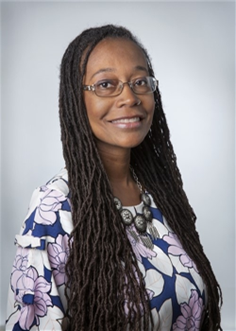 The Chicago Marriott Naperville $122.00 Single and Double Room Rate Room reservations must be made my October 14, 2022 by calling the hotel 1-800-228-9290 or 1-630-505-4900  Identify yourself with the 2022 Fall Convention of the Illinois Council for Exceptional Children  8:00-5:00 p.m. Registration Open 8:00-5:00 p.m. Professional Development Sign-in/Sign-out8:00-9:00 a.m. Exclusive Exhibit HoursResource Center for Special Education Materials will be open all day.    Bring and share teaching materials you no longer use and visit the Resource Center to get different materials. All materials are free.8:00-4:00 p.m. Exhibits Open10:30-5:00 p.m. Poster SessionsATTENTION:  ALL STUDENT ICEC MEMBERS (limited slots available)You are invited to volunteer for 3 hours at the 2022 ICEC Fall ConventionThe ICEC Convention Committee will award you a free registrationTo apply contact Jennifer Buchter, Ph.D., ICEC Program CommitteeFriday, November 4, 2022, 9:00-10:30 a.m. ICEC Fall Convention Opening Keynote AddressEmpathy: The Foundation of ChangeCheryl D. Watkins, Ph. D., Founder and Lead Consultant at Monarch Education Consultants, LLC10:45-11:45 a.m.—Choice of Six SessionsRelax, Have a Positive Mindset Going Into Pre-Service Teaching (Student Session) Cody Pullium, Special Education Teacher and Doctoral Student.Mirrors Needed to Tackle Equity and Diversity Cheryl Watkins, Ph.D., Lead Consultant, Monarch Education Consultants, LLC.I Have An idea Victoria Mudd, Special Education Coordinator/Teacher.A Shared Life Story: Celebrating a Life Fully Lived with Down Syndrome Mina Chun, Ph.D., Assistant Professor, Governors State University, and Tammy Bachrach, Ph.D.Trauma Informed Care: Barriers to Implementation in Schools and Professional Development for Educational Staff Jason Jobb, Behavioral/ Instructional Coach, SASED and Jeongae Kang, Ph.D., Illinois State University.Service Learning, Volunteerism, and Unpaid Labor: The Hidden Cost on Teacher Candidates Jennifer Buchter, Ph.D., Assistant Professor, Eastern Illinois University.Noon-1:30 p.m. Luncheon Keynote AddressA Charge for Educators: Supporting Students Who Have Experienced TraumaOzalle Toms, Ph.D., Associate Professor, Assistant Vice Chancellor, Student Diversity, Engagement & Success, University of Wisconsin-Whitewater1:45-2:45 p.m.—Choice of Six SessionsPioneers Showcase: Why Are We Talking About Elizabeth Farrell E. Paula Crowley, Ph.D., President, Illinois Council for Exceptional Children and Professor Emerita, Illinois State University.Up Close and Personal with Dr. Oz Ozalle Toms, Ph.D., Assistant Vice Chancellor for Student, Diversity, Engagement and Success, University of Wisconsin-Whitewater.  Reaching the Hard to Reach: Multiple Strategies for Engagement in the Classroom Bev Johns, Learning and Behavior Consultant.The Art of SMARTS: Standards Based IEP Development and Implementation Adriana Schmidt, IAP, Autism Specialist.SHALE—Sharing Hope and Loving Experiences, Support for Parents of a Child with a Disability Kim Novak, Founder/President SHALE, IncISCEC Showcase: Beginning, Middle, and Preventing the End – Part 1 Jose Navarrete-Cooper, President, ISCEC; Jennifer Buchter, Ph.D., Assistant Professor, Eastern Illinois University; and Quentin M. Wherfel, Ph.D., Assistant Professor, Bradley University.3:00-4:00 p.m.—Choice of Six SessionsCreating a Classroom Business to Support Student Growth in Employment Kari Nakayama, Special Education Teacher; Rob Miner; and Dan Bruzdzinski.Planned Ignoring: Pros, Cons, and Alternatives Rachel Schless, Senior LBS I, Bradley University and Quentin M. Wherfel, Ph.D., Assistant Professor, Bradley University.Ten Tips for Improving Teacher/Para Student Collaboration Kary Zarate, Ph.D., Teaching Assistant Professor.Identifying Social At-Risk Children Cary Knox, Author/Educator.Evidence Based strategies for Students with Autism: EBPS as easy as 123 Rose DeCanniere, IAP Autism Specialist.IDDEL Showcase: A Conversation with Educators: Building Strong Relationships with Culturally and Linguistically Diverse Caregivers Molly Buren, Ph.D., Assistant Professor and Secretary IDDEL; Wendy Gonzales, Ph.D., Assistant Professor, Northeastern Illinois University and President of IDDEL; Chanita Jones, Director of Academic Support Services at Horizons for Youth and President-Elect, IDDEL.Poster SessionsSupporting Neurodiversity in Higher Education: Beyond Disability Services Brianna Sutton, Director of Blackburn and Beyond.SHALE—Sharing Hope and Loving Experiences, Support for Parents of a Child with a Disability Kim Novak, Founder/President, SHALE, Inc.ESY Fun?  Using Modified Dialogic Reading for Students with Autism Spectrum Disorders Jeongae Kang, Ph.D. Assistant Professor, Illinois State University.4:00-5:00 p.m.ICEC Delegate Assembly5:00-6:30 p.m. ISCEC Showcase contd.Beginning, Middle, and Preventing the End ISCEC Program – Part II Jose Navarrete-Cooper, President, ISCEC; Jennifer Buchter, Ph.D., Assistant Professor, Eastern Illinois University; and Quentin M. Wherfel, Ph.D., Assistant Professor, Bradley University.Saturday, November 5, 20228:00-11:00 a.m. Registration Open 8:00-3:00 p.m. Professional Development Sign-in/Sign-out8:00-8:00 a.m. Exclusive Exhibits Resource Center for Special Education Materials will be open all day.    Bring and share teaching materials you no longer use and visit the Resource Center to get different materials. All materials are free.8:30-9:30 a.m. Choice of Six SessionsAccess for All—LGBTQ Identities Are Not Disabilities but Exceptional Learners Can Be LGBTQ—Cody Pullium, Special Education Teacher and Doctoral Student.IDCDT Showcase: Launching a New ICEC Chapter: IDCDT—What’s Next for Transition Lyndsay Palach Shelton, IDCDT President and Founder and Transition Specialist at FUTURE SLTP LLC.Drowning in Reading Data?  Grab on to this Lifeline Rachel Donegan, Ph.D., Assistant Professor, College of Education, Northern Illinois University.ILCCBD Showcase: Understanding Behavior: Lessons for a Lifetime Shelley Kenow, CEO/Founder of Shelley Kenow IEP Consultant.Training Paraprofessionals Can Be As Easy as A B C Karen O’Connor, Ph.D., Associate Professor, Trinity Christian College; Sara Baillie Gorman, PhD, BCBA; and Brandon Perez, Ph.D., BCBA-D.Response Strategies to Increase Student Motivation Quentin M. Wherfel, Ph.D., Assistant Professor, Bradley University; Lexi Bennett, Senior LBS I, Bradley University; LeeAnn Coniglio, Senior LBS I, Bradley University; and Rachel Schless, Senior LBS I, Bradley University.9:45-10:45 a.m. Choice of Five SessionsIDCDT—Establishing Community Partnerships and Meeting Workforce Needs Lyndsay Palach Shelton, Founder and Transition Specialist at FUTURE SLTP LLC and Rachel Merke, Specialist at FUTURE SLTP LLC and IDCDT President Phonemic Awareness and Phonics: Forever Friends Rachel Donegan, Ph.D., Assistant Professor, College of Education, Northern Illinois University.Level Up Your IEP Knowledge Shelley Kenow, CEO/Founder of Shelley Kenow IEP Consultant.IDLD Showcase: Promoting Special Educators’ Confidence in Delivering A Service Not A Place Quentin M. Wherfel, Ph.D., Assistant Professor, Bradley University, Rileigh Black, Senior, LBS I, Bradley University; Lexi Bennett, Senior LBS I, Bradley University; LeeAnn Coniglio, Senior LBS I, Bradley University.Three Components to Unlocking Success Adriana Schmidt, IAP Autism Specialist and Adjunct Professor Northern Illinois University.Ray Graham Award Luncheon Saturday, November 5, 11:00-1:30 p.m. Join ICEC and Recognize Award Recipients ICEC Clarissa Hug Teacher of the Year Award is the most prestigious honor bestowed on an Illinois  •teacher of students with exceptional needs ICEC Meritorious Service Award Dean S. Hage Student of the Year Award ICEC Robert E. Abbott Outstanding Contributor ICEC Legislator of the Year Special Drawing for Great Prizes for Completed Evaluation Forms12:45-1:45 a.m. Choice of Six SessionsLeading With SEL: Lessons For Building Relationships With All Stakeholders. Douglas Stalnos, Assistant Principal, Henry R. Clissold Elementary, Chicago Public Schools.Those Words Don’t Mean the Same Thing in Math: Vocabulary Challenges and Strategies to Meet Those Challenges-Meg Carroll, Ph.D. Professor, Saint Xavier University.You Can’t Make Me: Positive Strategies for Reaching Students with Oppositional Behavior Bev Johns, Learning and Behavior Consultant.Comprehensiveness: Systematic and Explicit Intensification Katie Krogman, Student, LBS1, Northern Illinois University; and Rachel Donegan, Ph.D., Assistant Professor, Northern Illinois University.Thriving in a Social World:  Making SEL Attainable and Meaningful for Students with Autism Darby Lasley, Training Supervisor.Proactively Addressing Barriers to Learning Karen O’Connor, Ph.D., Associate Professor, Trinity Christian College and Mina Chun, Ph.D. Assistant Professor, Governors State University.2:00-3:00 p.m. Choice of Five SessionsIDADD Showcase: Illinois Division on Autism and Developmental Disabilities: Trauma Experiences in Individuals with Intellectual Disabilities Jessica Zanton, Ph.D. Assistant Professor, Eastern Illinois University.Self-Injurious Behavior: Helping Students Find Their Voice Jennifer Buchter, Ph.D. Assistant Professor, Eastern Illinois University and Cori More, Ph.D., Assistant Professor, Eastern Illinois University.Parents and the Often-Forgotten Equal Member of the IEP Team Shelley Kenow, CEO/Founder of Shelley Kenow IEP Consultant.Social Skills Instruction 2.0 Samantha Conklin, Assistive Technology FacilitatorIncreasing Resilience Through Participation in Coaching, Mentoring, and Professional Learning Activities Sarah Westberg, Instructional/Behavioral Coach and Melissa Mills.Deadline for Hotel Rate     October 14, 2022     1-800-228-9290 or     1-630-505-4900 Pre-Registration Deadline   October 14, 2022 www.illinoiscec.org ICEC Fall Convention     November 3-5, 2022 